COMMERCIAL PROPOSALCOMMERCIAL PROPOSALCOMMERCIAL PROPOSALCOMMERCIAL PROPOSALCOMMERCIAL PROPOSALCOMMERCIAL PROPOSALCOMMERCIAL PROPOSALCOMMERCIAL PROPOSALCOMMERCIAL PROPOSALCOMMERCIAL PROPOSALCOMMERCIAL PROPOSALCOMMERCIAL PROPOSALCOMMERCIAL PROPOSALCOMMERCIAL PROPOSALCOMMERCIAL PROPOSALCOMMERCIAL PROPOSALCOMMERCIAL PROPOSALCOMMERCIAL PROPOSALCOMMERCIAL PROPOSALCOMMERCIAL PROPOSALCOMMERCIAL PROPOSALCOMMERCIAL PROPOSALCOMMERCIAL PROPOSALCOMMERCIAL PROPOSALCOMMERCIAL PROPOSALCOMMERCIAL PROPOSALCOMMERCIAL PROPOSALCOMMERCIAL PROPOSALCOMMERCIAL PROPOSALCOMMERCIAL PROPOSALCOMMERCIAL PROPOSALCOMMERCIAL PROPOSALCOMMERCIAL PROPOSALCOMMERCIAL PROPOSALCOMMERCIAL PROPOSALCOMMERCIAL PROPOSALCOMMERCIAL PROPOSALCOMMERCIAL PROPOSALCOMMERCIAL PROPOSALCOMMERCIAL PROPOSAL1The names of the company «NMedov» Ltd.2Brief information about the company (year of establishment, staff, etc.)«NMedov» Holding was established in 2009. Holding consists of 4 companies:PE «Chococream» - was founded in 2006, before the holding.    PE «Finland Butter» - was created in 2009,OOO «Glory Food» was created in 2010«Ardent Foods» Ltd. - was established in 2013more than 200 skilled professionals work in the holding.3Company logo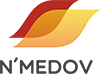 4Address100161, Republic of Uzbekistan, Tashkent, Chilonzor district, st. Chorbog 53A5FULL NAME. plant manager6Phone+99871 27900967Fax+99871 27900958E-mailinfo@nmedov.uz9Sitehttp://www.nmedov.uz10manufactured productsChocolate paste, chocolate, oil and fat products and instant noodles and pasta.elevenQuality of productshigher 12Volume of production-13quality certificateISO 900114Packaging-15Price (In US $ \ unit of measure.)Negotiable16Delivery conditionsNegotiable17product photo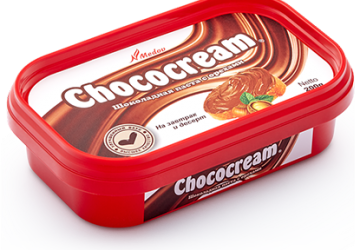 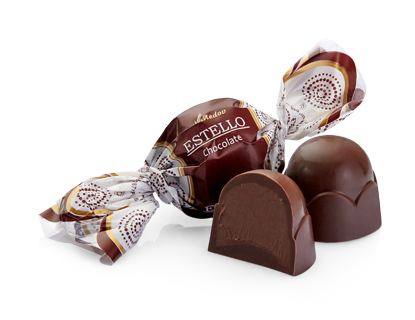 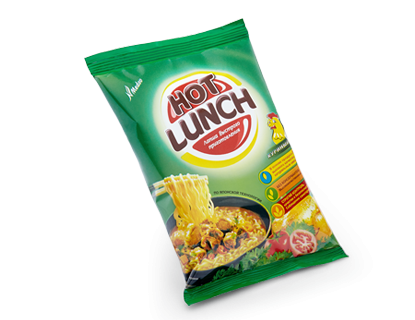 1The names of the company OOO "Gold Dried Fruits Export"2Brief information about the company (year of establishment, staff, etc.)OOO "Gold Dried Fruits Export" was founded in 20123Company logo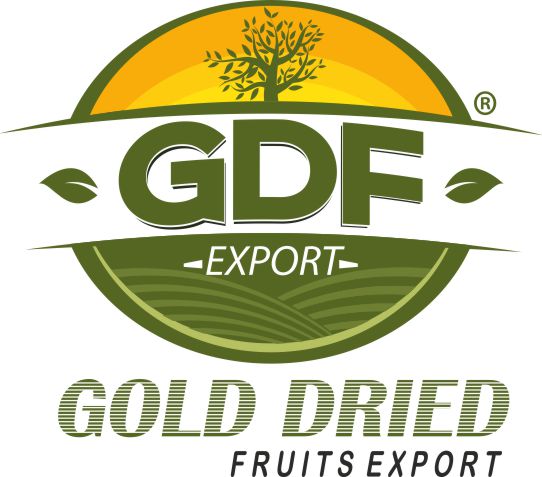 4AddressUzbekistan, Tashkent, st. H. Bayqara, 104 A5FULL NAME. plant managerValiev Murodjon6Phone+99871 295-22-627Fax+99871 295-22-608E-mailgdfmail@mail.ru, info@gdf.uz9Sitehttp://gdf.uz10manufactured productsDried vegetables and herbs.elevenQuality of productshigher12Volume of production120 tons / day13quality certificateGlobal GAP, ISO 22000.14Packaging-15Price (In US $ \ unit of measure.)Negotiable16Delivery conditionsNegotiable17product photo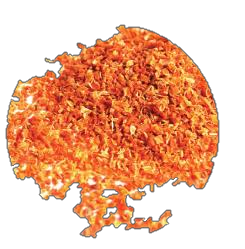 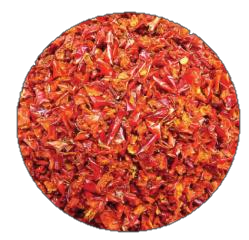 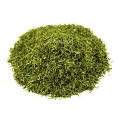 The names of the company Ltd. "MAVIS GLOBAL".Brief information about the company (year of establishment, staff, etc.)Since 2006, a new trademark "MAVIS"Company logo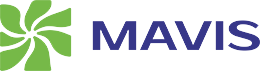 Address100210, Republic of Uzbekistan, Tashkent, Zarafshan travel, 39.FULL NAME. plant managerMirzamuhammedov Talat ZahidzhanovichPhone+998 71 299 22 66Fax+998 71 299 22 66E-mailinfo@mavis.uzSitehttp://www.mavis.uzmanufactured productsSouffles, marshmallows, chocolate, cookies, jellies, caramel, cocoa cream.Quality of productshigherVolume of production-quality certificate-Packaging-Price (In US $ \ unit of measure.)NegotiableDelivery conditionsNegotiableproduct photo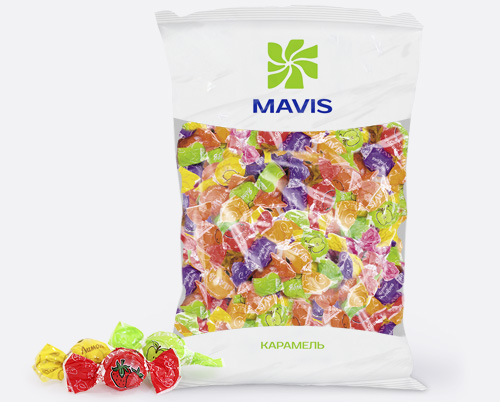 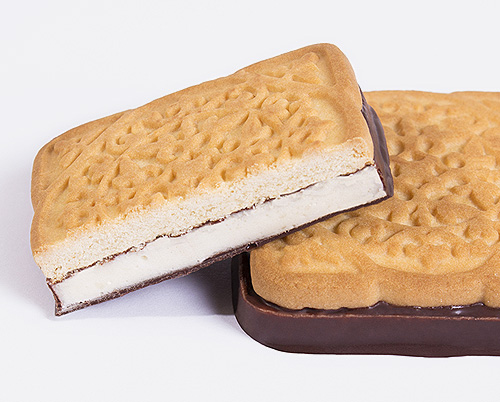 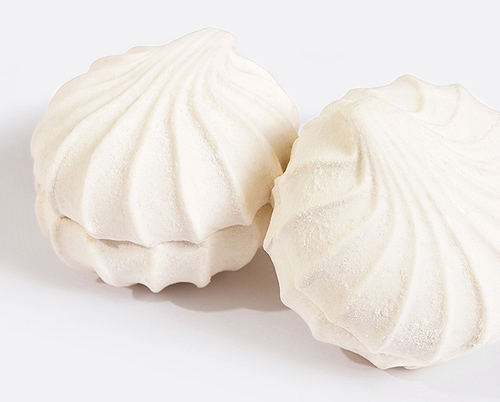 The names of the company OOO «AGROMIR»Brief information about the company (year of establishment, staff, etc.)Since 1929 fruktoochistitelny plant was commissioned and produced the first batch of products. It was the company, history and traditions which today continue to staff the joint venture «AGROMIR JUICE» LLC and JV «AGROMIR KONSERVA».Company logo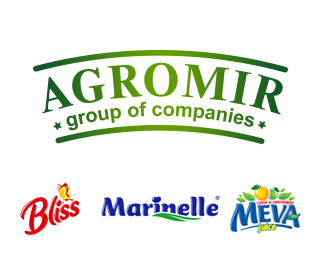 AddressUzbekistan, Tashkent, Yunusobod street Amir TemurFULL NAME. plant managerToshpulatov KamoliddinPhone998 (71) 140-55-02Fax998 (71) 140-55-02E-mailoffice@agromir.uz
info@agromir.uzSitehttp://agromir.uzmanufactured productsJuices and nectars, canned, juice concentrates, wine production.Quality of productshigherVolume of production-quality certificate-Packaging-Price (In US $ \ unit of measure.)NegotiableDelivery conditionsNegotiableproduct photo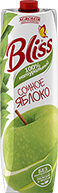 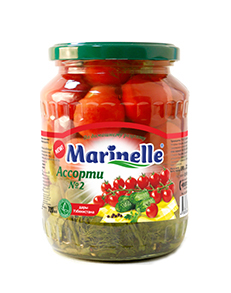 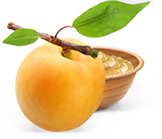 The names of the company JV IntersokBrief information about the company (year of establishment, staff, etc.)Companies «InterSok» was founded in 2004.Company logo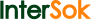 AddressUzbekistan, TashkentBektemir district, street. Oltintopgan 18FULL NAME. plant managerKhodjaeva IrinaPhone+998 71 120 37 37Fax+998 71 120 37 38E-mailIntersok@mail.uzSitehttp://intersok.uzmanufactured productsJuices, snacks, confectionery, dried vegetables, salads.Quality of productshigherVolume of production-quality certificateISO 9001, ISO 22000 / HACCP.Packaging-Price (In US $ \ unit of measure.)NegotiableDelivery conditionsNegotiableproduct photo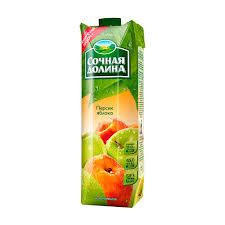 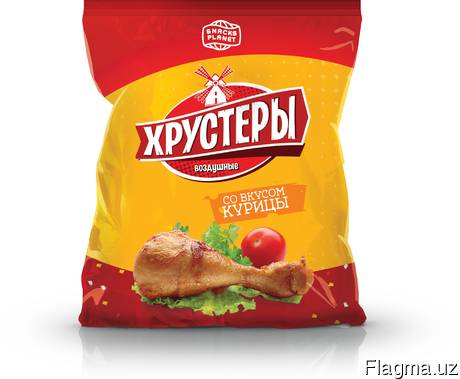 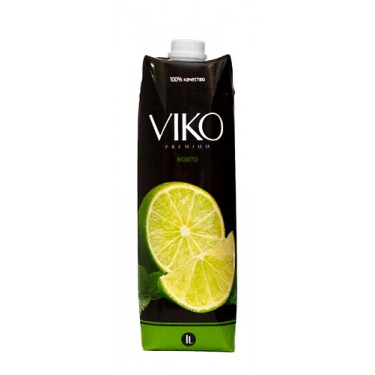 The names of the company FH "SIOB Shavkat ORZU"Brief information about the company (year of establishment, staff, etc.)Company logo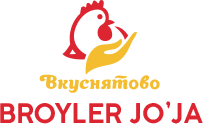 AddressUzbekistan, Samarkand region, Taylyaksky district, village Kurgancha.FULL NAME. plant managerPhone998 (66) 666-52-17Fax998 (66) 666-52-18E-mailkqm5243@gmail.comSitewww.vkusnyatovo.uzmanufactured productsMeat products, carcasses broiler chicken breast fillet sliced, steak fillet, chicken wings, chicken, drumstick, broiler chickenQuality of productshigherVolume of production-quality certificate-Packaging-Price (In US $ \ unit of measure.)NegotiableDelivery conditionsNegotiableproduct photo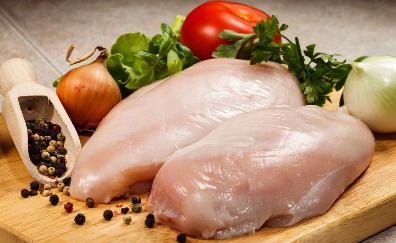 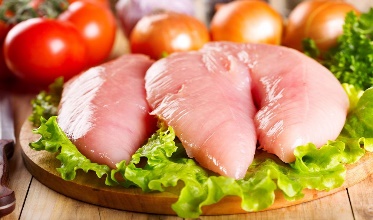 The names of the company JV «GREEN WORLD»Brief information about the company (year of establishment, staff, etc.)JV «GREEN WORLD» was founded in 1999.Company logo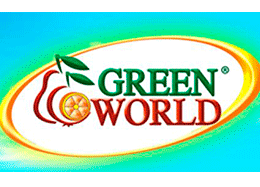 AddressTashkent, Sergelinsky district, street Beshkent, 83FULL NAME. plant managerIsmailov AvazhonPhone+ 99871 290 15 63 Fax+ 99871 290 15 59E-mailgreen-world@bk.ruSitehttp://greenworld.uzmanufactured productsJuices and Nectars, pickles and pickled, puree and concentrates, preserves, jams, stewed fruit, tomato paste.Quality of productshigher Volume of productionRecycling pome (apples, pears, grapes, pomegranate) -5 tons per hour;processing of stone (apricot, peach, plum, cherry) - 5 tons per hour;tomato paste processing - 5 tons per hour;Installation aseptic filler with sterilayzerom - 4 tons / hour;quality certificateISO 9001, (FSSC) 22000Packaging-Price (In US $ \ unit of measure.)Negotiable Delivery conditionsNegotiableproduct photo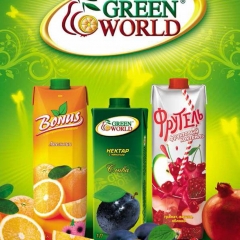 The names of the company OOO «Master Delikatesov»Brief information about the company (year of establishment, staff, etc.)The history of the plant started in 2003.Company logo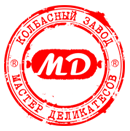 AddressTashkent region., Zangiata area
p.Hasanboy, ul.Hamzy 2FULL NAME. plant managerMutalov OtabekPhone+ (99871) 220-55-77, + (99871) 220-55-00Fax+ (99871) 220-55-11E-mailinfo@mdelikates.uzSitehttp://mdelikates.uzmanufactured productsSummer sausage, smoked sausages, frankfurters, deli.Quality of productshigher Volume of production-quality certificateISO 9001, ISO 22000: 2009Packaging-Price (In US $ \ unit of measure.)Negotiable Delivery conditionsNegotiableproduct photo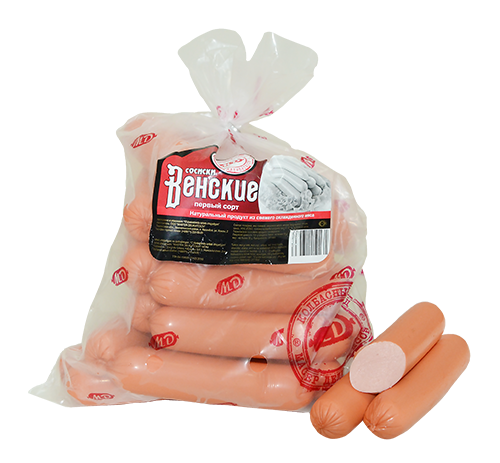 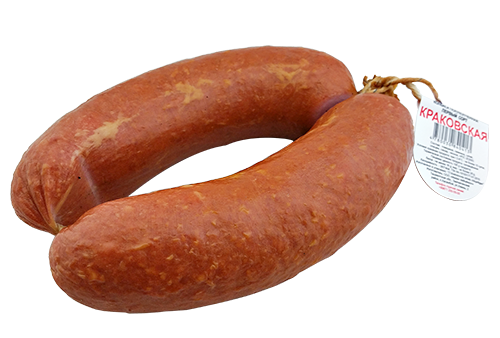 The names of the company «EastAgroInternational» Ltd.Brief information about the company (year of establishment, staff, etc.)Agricultural company «EastAgroInternational» LLC was founded in 2008.Company logoAddressUzbekistan, Kashkadarya region, Shakhrisabz, st. N. Nugaeva 1FULL NAME. plant managerPhone998 (90) 969-10-15FaxE-mailSitemanufactured productstomato pasteQuality of productshigherVolume of production30 tons per day of finished productsquality certificatePackagingPrice (In US $ \ unit of measure.)Negotiable Delivery conditionsNegotiableproduct photo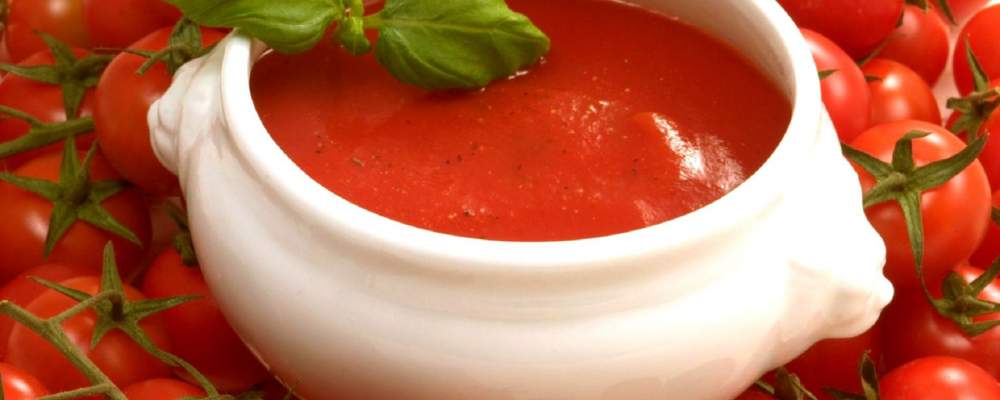 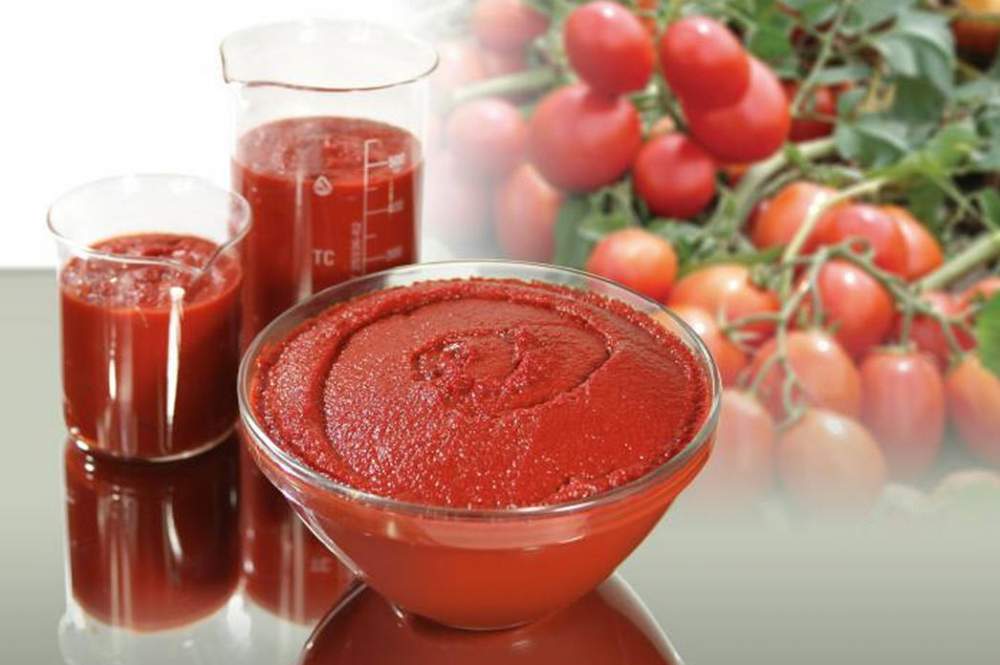 The names of the company PE «ILDIZ PARKENT AGRO»Brief information about the company (year of establishment, staff, etc.)PE «ILDIZ PARKENT AGRO» was created in 2007.Currently, 18 people work in the company.Company logo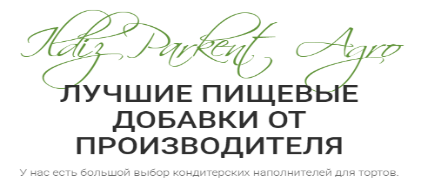 AddressTashkent region. Parkent district. Pos. Karakalpak, ul. PG-15 IsmatovaFULL NAME. plant managerKasimov Jamshid IlyasovichPhone+99871 250 4801; +99899 855 2000Fax+998971 250 9397E-mailParkent-agro82@mail.ruSitehttp://ildizparkentagro.uzmanufactured productsJams baking, condensed milk, gel cake, fruit fillings for milk production.Quality of productshigherVolume of production100 tons / month of jam "Jam Jam" 50 tons / month skuschenki "Ladybug".quality certificateGOST 7009-88Packaging-Price (In US $ \ unit of measure.)NegotiableDelivery conditionsNegotiableproduct photo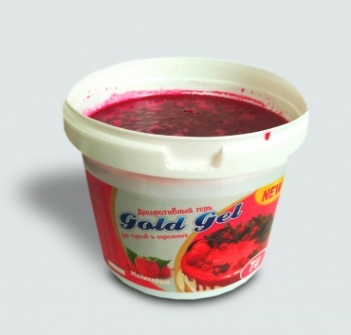 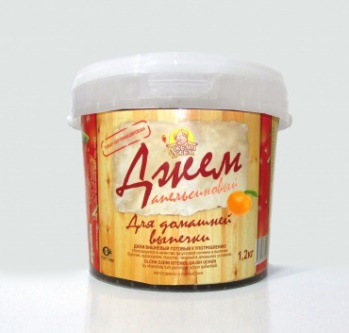 The names of the company JV «MASTER GLOBAL PLYUS»Brief information about the company (year of establishment, staff, etc.)«MASTER GLOBAL PLYUS» The company was founded in 2011.Company logo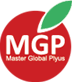 Address112000, Uzbekistan, Tashkent region, Yangiyul district, st. Samarkand-57FULL NAME. plant managerSobirjon ObidzhonPhone+998 70 602-05-67Fax+998 71 227-01-61E-mailinfo@mgp.uzSitehttp://mgp.uzmanufactured productsJuice concentrates, fruit puree and tomato paste.Quality of productshigherVolume of production-quality certificate-Packaging-Price (In US $ \ unit of measure.)Negotiable Delivery conditionsNegotiableproduct photo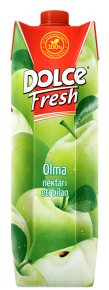 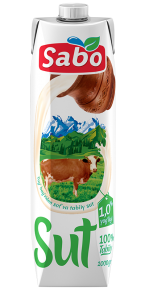 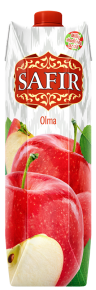 The names of the company Ltd "Sunny Fruit Production"Brief information about the company (year of establishment, staff, etc.)The company "Sunny Fruit" - founded in 2009.Company logo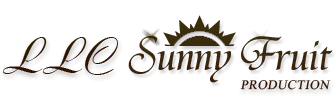 AddressUzbekistan, Tashkent, Sergiliysky area Saadi Street 41, 100085.FULL NAME. plant managerPhone+99893 171-60-92Fax+99871 250-26-30E-mailinfo@sunny-fruits.uzSitehttp://www.sunny-fruits.uz/manufactured productsDried fruits and nuts.Quality of productshigherVolume of production-quality certificateISO 9001: 2008, HACCPPackaging-Price (In US $ \ unit of measure.)Negotiable Delivery conditionsNegotiableproduct photo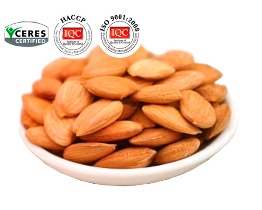 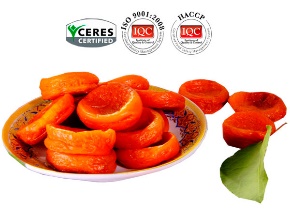 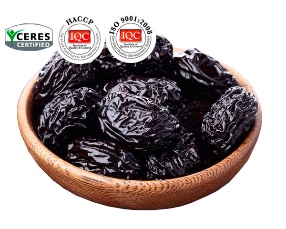 The names of the company OOO «Euro food trade»Brief information about the company (year of establishment, staff, etc.)The company «Euro food trade» founded in 2001.Company logoAddressUzbekistan, Tashkent, 100080, Uchtepa district, st. Bosithon 16FULL NAME. plant managerPhone998 (93) 501-13-25FaxE-mailSitemanufactured productsCanned and other foodsQuality of productshigherVolume of production-quality certificate-Packaging-Price (In US $ \ unit of measure.)Negotiable Delivery conditionsNegotiableproduct photo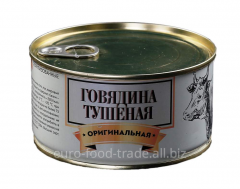 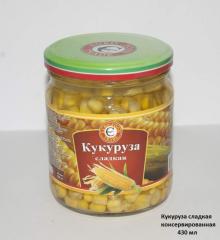 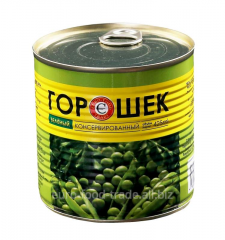 The names of the company «Rash-Milk» Ltd.Brief information about the company (year of establishment, staff, etc.)Rash-Milk Ltd. was founded in 2003.Company logo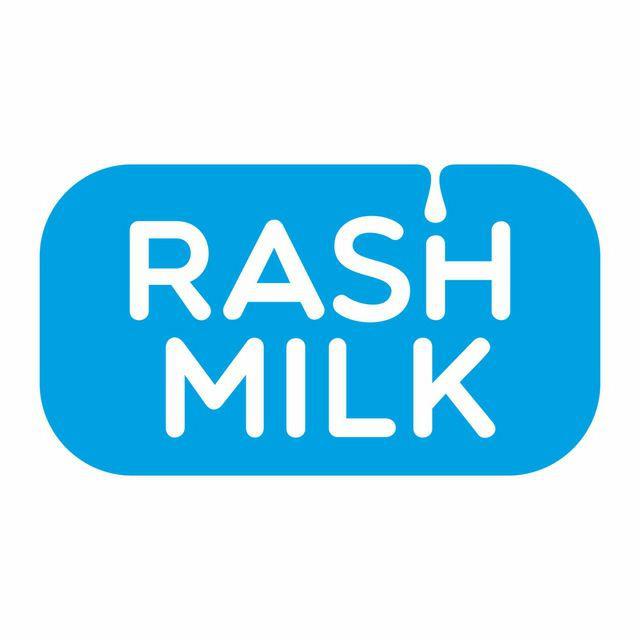 AddressUzbekistan, Andizhan region, Buzsky area, MSG Pillakor, Ipak Yuli Street house 131FULL NAME. plant managerUlugbek MirzaevPhone+998 95 200 73 51, +998 95 203 73 62Fax0374 333 17 15 E-mailinfo@rash-milk.uzSitehttp://rash-milk.uzmanufactured productsMilk processing and cheese makingQuality of productshigherVolume of production-quality certificate-Packaging-Price (In US $ \ unit of measure.)Negotiable Delivery conditionsNegotiableproduct photo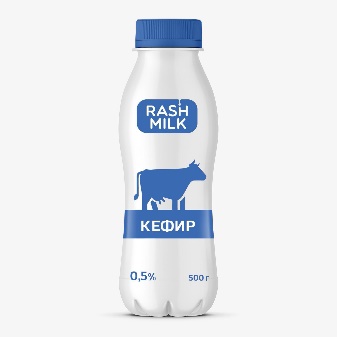 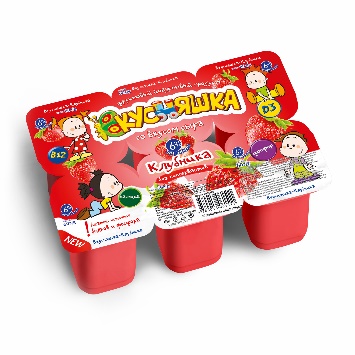 The names of the company LLC "Nestle Uzbekistan"Brief information about the company (year of establishment, staff, etc.)The company "Nestle Uzbekistan" was established in accordance with the Decree of the Cabinet of Ministers dated October 13, 1999 # 462 "On establishment of the Uzbek-Swiss joint venture Nestlé Uzbekistan MChJ»Company logo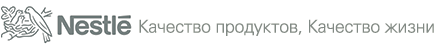 Address100025 Uzbekistan Tashkent street. Abdullah Kahhar, travel 7, 9FULL NAME. plant managerMahkamov Abror SodikovPhone(+99871) 140 06 00Fax(+99871) 140 on May 6E-mailNigora.Akilova@uz.nestle.comSitehttps://www.nestle.ru/aboutus/nestle_in_eurasia/uzbekistanmanufactured productsNon-alcoholic drinks; production of mineral waters and other bottled waters.Quality of productshigherVolume of production-quality certificateISO 9001: 2008,Packaging-Price (In US $ \ unit of measure.)NegotiableDelivery conditionsNegotiableproduct photo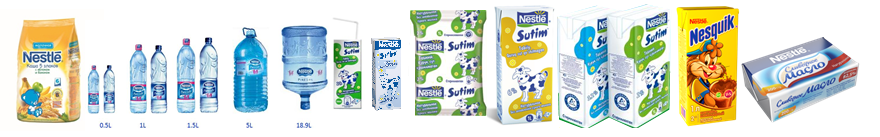 The names of the company SP 000 "FRUIT JUICE"Brief information about the company (year of establishment, staff, etc.)JV «Fruit Juice» - was founded in 2013.Company logo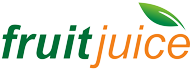 AddressUzbekistan, Tashkent, Bektemir district, st. H.Baykaro 91FULL NAME. plant managerPhone+998 71 295 12 38Fax+998 71 295 11 59E-mailved@fruitjuice.uzSitehttp://fruitjuice.uzmanufactured productsSoft drinks, juices, mineral water, energy drinks.Quality of productshigherVolume of production-quality certificate-Packaging-Price (In US $ \ unit of measure.)NegotiableDelivery conditionsNegotiableproduct photo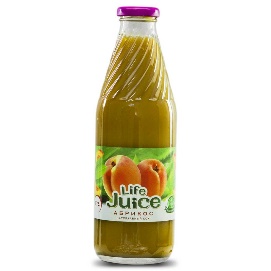 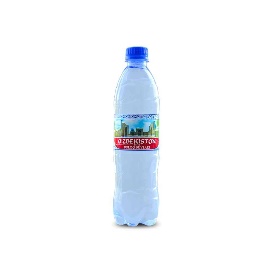 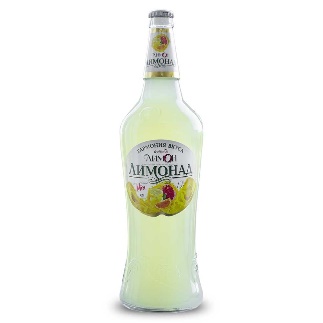 The names of the company Ltd. "Kinder Fruits"Brief information about the company (year of establishment, staff, etc.)Ltd. "Kinder Fruits" was formed in 27.01.2009godu. The staff consists of 78 people.Company logo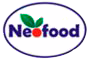 AddressTash. region, Yangiyul. The company consists of three branches: Yangiyul, Gazalzhensk (Tash region..), Kattakurgan (Samarkand region).FULL NAME. plant managerAkhunzhanov ObidzhonPhone+99890 3212929 Fax+99871 2673060E-mailSitemanufactured productsNatural mashed fruit and vegetable basedQuality of productshigherVolume of production5000 tons / monthquality certificateISO 9001: 2008,Packaging-Price (In US $ \ unit of measure.)Negotiable Delivery conditionsNegotiableproduct photo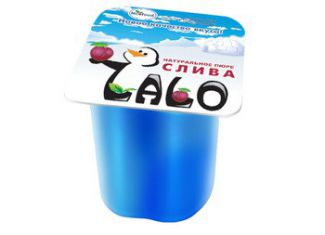 The names of the company OOO «Milk Euro Food»Brief information about the company (year of establishment, staff, etc.)Joint Uzbek-British-Russian company OOO «Milk Euro Food» is one of the largest producers of butter, spreads and margarine products on the market of the Republic of Uzbekistan in November 2004 c. more than 250 skilled professionals work in the company.Company logo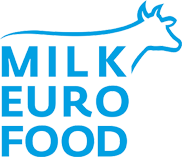 Address100070, Republic of Uzbekistan, Tashkent, Yakkasaroy district, st. Glinka 18FULL NAME. plant managerDankov Andrew Y. Phone(+998 71) 150-56-56Fax+998712815741E-mailoffice@milkeurofood.comSitehttps://milkeurofood.commanufactured productsButter, spreads and margarine.Quality of productshigherVolume of production28,000 tons per year of finished productsquality certificateISO 9001: 2008 and ISO 22000: 2005PackagingFrom 200 g to 20 kg (foil, parchment and film)Price (In US $ \ unit of measure.)NegotiableDelivery conditionsNegotiableproduct photo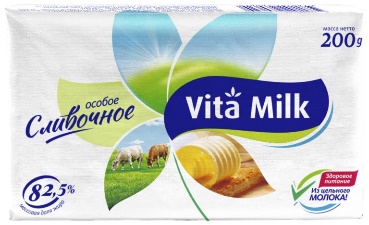 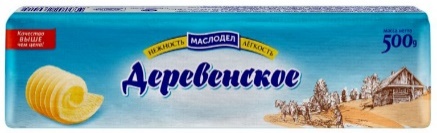 The names of the company OOO «Asian Jam»Brief information about the company (year of establishment, staff, etc.)LLC «Asian Jam» was created in 2013.Company logo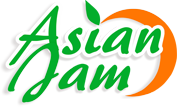 Address111900, Tashkent region, Yukori Chirchik district, KFY Bardankul street BirlikFULL NAME. plant managerFathullaeva OksanaPhone+99895 170-81-01, 382-09-17 +99893FaxE-mailinfo@asianjam.uzSitehttp://asianjam.uz/manufactured productsOther processing and preserving of fruit and vegetablesQuality of productshigherVolume of production2,800 kg / day.quality certificate-Packaging-Price (In US $ \ unit of measure.)NegotiableDelivery conditionsNegotiableproduct photo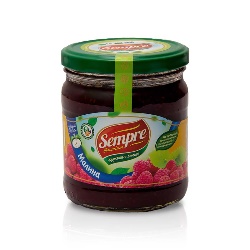 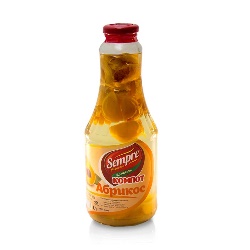 The names of the company «INTER-ROXAT»Brief information about the company (year of establishment, staff, etc.)Joint Stock Company «INTER-ROXAT» is one of the leading enterprises of the Republic of Uzbekistan food infrastructure for over 40 years!Company logo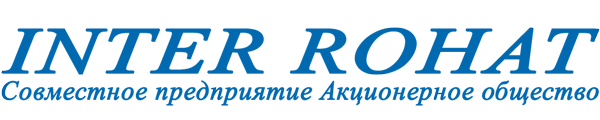 AddressThe Republic of Uzbekistan, 111218,Tashkent region., Kibray district, pos.Salar-HPPFULL NAME. plant managerBobur Alimov RamuzovichPhone+99871 263-95-35Fax+99871 263 01 99E-mailinterrohat@gmail.comSitehttp://inter-rohat.uzmanufactured productsBeer, mineral water, soft drinksQuality of productshigherVolume of production-quality certificate-Packaging-Price (In US $ \ unit of measure.)NegotiableDelivery conditionsNegotiableproduct photo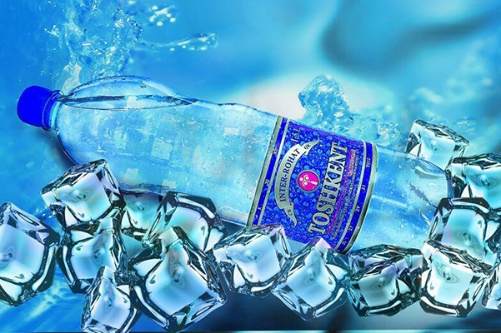 The names of the company TEGEN DELIKATES MCHJBrief information about the company (year of establishment, staff, etc.)Company «Tegen» was founded September 1, 1997.Company logo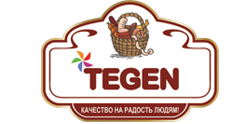 AddressUzbekistan, Tashkent, street Inokobad 10FULL NAME. plant managerEdward S. KimPhone+ (998) 71 283-46-02Fax+ (998) 71 283-46-01E-mailInfo@tegen.uztegen@gmail.comSitehttp://tegen.uzmanufactured productsProduction of salted, in brine, dried or smoked meat, poultry, meat and edible offalQuality of productshigherVolume of production-quality certificateISO 9001: 2008,Packaging-Price (In US $ \ unit of measure.)NegotiableDelivery conditionsNegotiableproduct photo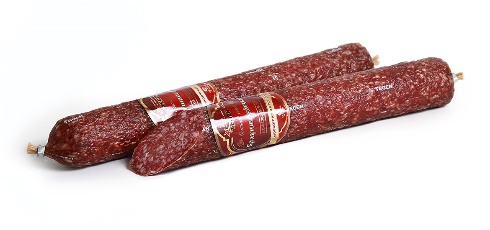 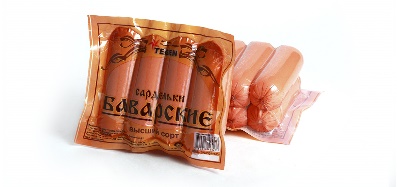 The names of the company OOO «CLASS-FOOD-SERVIS»Brief information about the company (year of establishment, staff, etc.)Confectionery factory «YOSHLAR» (OOO «CLASS-FOOD-SERVIS»), founded in 2003.Company logo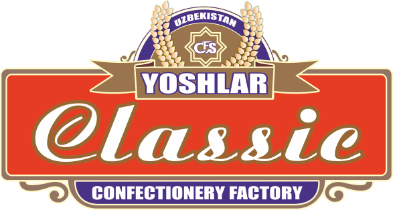 AddressTashkent region, Zangiata district, street "Shifobahsh suvlar" 48FULL NAME. plant managerRakhmatullaev FaizullahPhone+998712268470FaxE-mailyoshlar777@mail.ruSitehttp://classfood.uzmanufactured productscocoa, chocolate and sugar confectioneryQuality of productshigherVolume of production-quality certificate-Packaging-Price (In US $ \ unit of measure.)NegotiableDelivery conditionsNegotiableproduct photo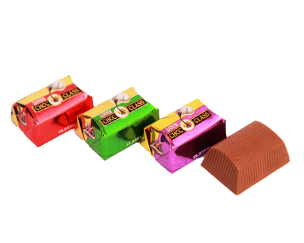 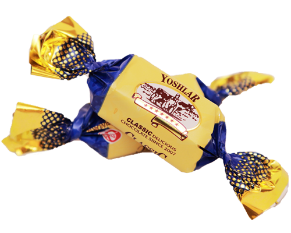 The names of the company «FAYZ DEKOR BIZNES» Ltd.Brief information about the company (year of establishment, staff, etc.)Uzbek-British joint venture company «FAYZ DEKOR BIZNES» was founded in 2006.Company logo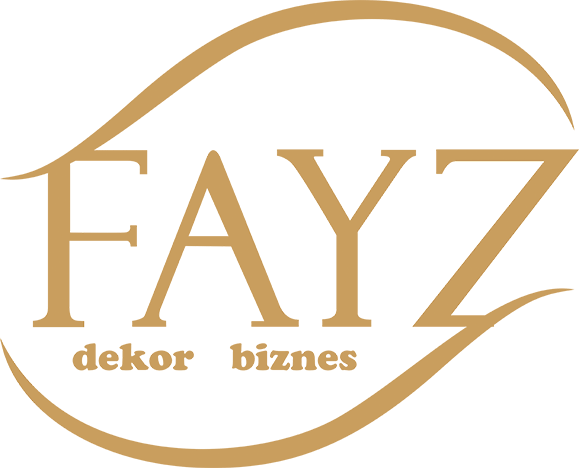 AddressUzbekistan, Tashkent, Sergely district, st. Oltin Vodiy, 3 Proezd 2FULL NAME. plant managerDostmuhamedov HusniddinPhone+998 71 250 95 10Fax+998 71 250 75 75E-mailfayz_tra@dostlink.netSitehttp://www.fayzdekor.commanufactured productscocoa, chocolate and sugar confectionery.Quality of productshigherVolume of production-quality certificateISO 9001: 2008.Packaging-Price (In US $ \ unit of measure.)Negotiable Delivery conditionsNegotiableproduct photo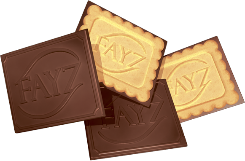 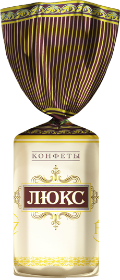 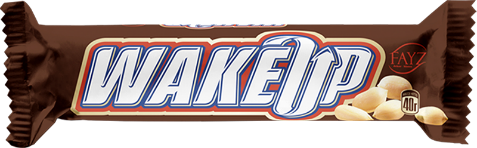 The names of the company "World of fairy tales"Brief information about the company (year of establishment, staff, etc.)Confectionary "world of fairy tales" is a dynamically developing company for the production of confectionery products, manufactured products since 2001.Company logoAddressTashkent Chilonzor region, Str. Bogustan 17aFULL NAME. plant managerErgashev Kozimzhon Ergash coalsPhone(+99871) 2735275Fax(+99871) 2782479E-mailmchjmirskazok@gmail.comSitehttp://mirskazok.uzmanufactured productscocoa, chocolate and sugar confectionery.Quality of productshigherVolume of production-quality certificate-Packaging-Price (In US $ \ unit of measure.)NegotiableDelivery conditionsNegotiableproduct photo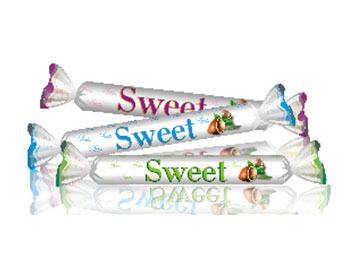 The names of the company "Global Invest Import"Brief information about the company (year of establishment, staff, etc.)The company "Global Invest Import" is engaged in import Ceylon tea "Mahmood" in 2012.Company logo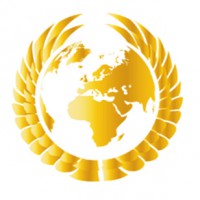 AddressSergeli - 8, 46 ul.Shakir Aryk, UzbekistanFULL NAME. plant managerKhasanov Nematulla HusanovichPhone+ 998-71-2004400+ 998-93-3870048Fax+ 998-71-2151403E-mailSitehttp://globalinvest.gl.uzmanufactured productsManufacture / import of dried plodoovoshnoy products.Quality of productshigherVolume of production-quality certificate-Packaging-Price (In US $ \ unit of measure.)NegotiableDelivery conditionsNegotiableproduct photo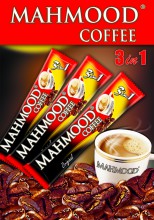 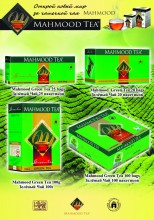 The names of the company Ltd. "KRISTAL KONSERVA BIZNES"Brief information about the company (year of establishment, staff, etc.)Company logo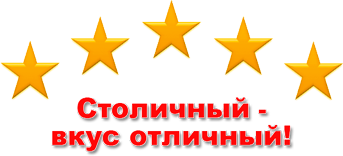 AddressTashkent region., Yangiyul district, st. A. Kahhorov, Building 50FULL NAME. plant managerMirzamuhamedov Alisher TulkinzhanovichPhone998 (97) 604-68-78FaxE-mailkristalkonserva@mail.ruSitekristalkonserva.umanufactured productsProduction of canned fruits and vegetablesQuality of productshigherVolume of production-quality certificate-Packaging-Price (In US $ \ unit of measure.)NegotiableDelivery conditionsNegotiableproduct photo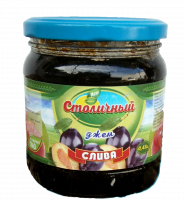 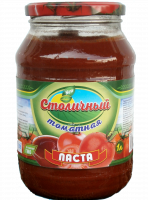 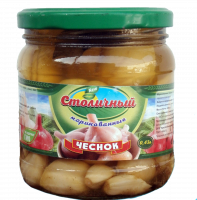 The names of the company Ltd "Best tastes technology" Brief information about the company (year of establishment, staff, etc.)Company «BEST TASTES TECHNOLOGY» - is considered to be a major producer of natural and high-quality dried fruits in Uzbekistan was founded in 2016.Company logo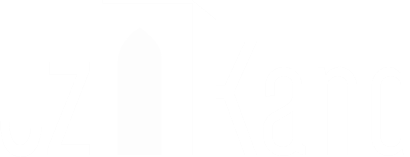 AddressUzbekistan, Tashkent region, Zangiata district, st. Temur, 102 AFULL NAME. plant managerMirzarahmedov Tahir.TemirovichPhone(+998 90) 979-56-66, (+998 99) 811-50-05FaxE-mailuzkand@mail.ruSitehttp://uzkand.uzmanufactured productsDrying of fruits and vegetablesQuality of productshigherVolume of production-quality certificate-Packaging-Price (In US $ \ unit of measure.)NegotiableDelivery conditionsNegotiableproduct photo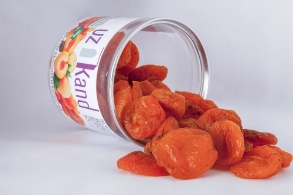 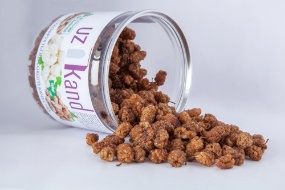 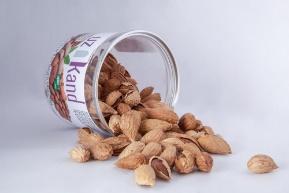 The names of the company PE "BAXT" Brief information about the company (year of establishment, staff, etc.)"Bakht" private enterprise was founded in 1995Company logo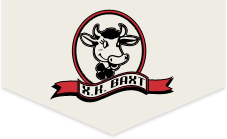 Address140415, Samarkand region, Jomboy District, village Kangly, mahalla Yangi HayotFULL NAME. plant managerMusinoa Bahtor MuhamadzhanovichPhone+998 98 273-22-71+998 95 500-74-49FaxE-mailinfo@baht.uzSitehttp://www.baht.uz/manufactured productsWholesale of meat and meat products.Quality of productshigherVolume of production-quality certificate-Packaging-Price (In US $ \ unit of measure.)NegotiableDelivery conditionsNegotiableproduct photo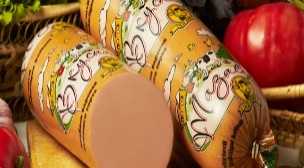 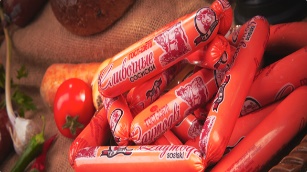 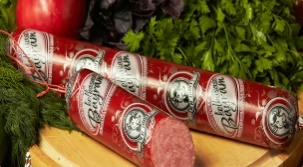 The names of the company "TILLAXON" XKBrief information about the company (year of establishment, staff, etc.)"Tillaxon" company - a private company, which was founded in 1992.Company logo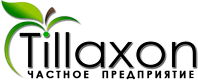 AddressYangikurgan District, village Istiklol, Yukori Korayantok UzbekistanFULL NAME. plant managerBurhanov Gulomjon OdilbekovichPhone+ 99897-2303073, + 99897-2514706, + 99894-1590600FaxE-mailinfo@tillaxon.uzSitewww.tillaxon.uzmanufactured productsBakery products and wood processing.Quality of productshigherVolume of production-quality certificate-Packaging-Price (In US $ \ unit of measure.)NegotiableDelivery conditionsNegotiableproduct photo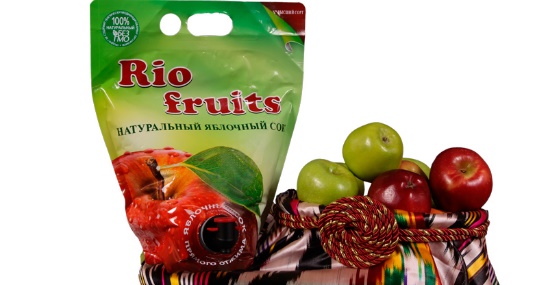 The names of the company F / X «Siyob shavkat orzu»Brief information about the company (year of establishment, staff, etc.)«Siyob shavkat orzu» was founded in 2013.Company logo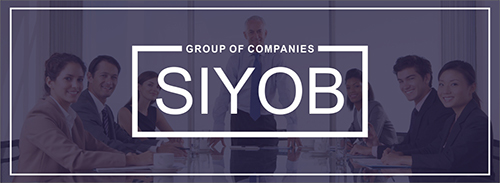 AddressUzbekistan, Samarkand, Taylyaksky district, village Kurgancha.FULL NAME. plant managerPhone+ (998) 98 180-66-55; + (998) 93 550-74-70; + (998) 91 720-74-70FaxE-mailinfo@puremilky.uzSitehttp://www.puremilky.uzmanufactured productsNatural dairy, oil and fat productsQuality of productshigherVolume of production-quality certificate-Packaging-Price (In US $ \ unit of measure.)NegotiableDelivery conditionsNegotiableproduct photo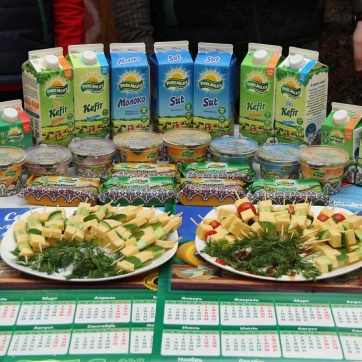 The names of the company JV «MUZIMPEX» Ltd.Brief information about the company (year of establishment, staff, etc.)JV «MUZIMPEX», created in 2001.Company logoAddressStr. Loyhachi, 11, Tashkent region., Nazarbek, 102043, UzbekistanFULL NAME. plant managerPhone+ 998 71 150 88 51Fax+ 998 71 150 88 52E-mailmuzimpex@gmail.comSitehttp://muzimpex.agroserver.ru/manufactured productsProcessed agricultural productsQuality of productshigherVolume of production2000 tons / yearquality certificate-Packaging-Price (In US $ \ unit of measure.)NegotiableDelivery conditionsNegotiableproduct photoThe names of the company OOO "Elit Konserva"Brief information about the company (year of establishment, staff, etc.)"Elite conservative" company was founded in 1996.Company logoAddressTashkent city, Mirabad district, street Hushnud 76.FULL NAME. plant managerPhone+ (998 90) 167 33 11Fax+ (998 71) 290 54 05E-mailinfo@elitkonserva.uzSitehttp://elitkonserva.uzmanufactured productsProducts for canningQuality of productshigherVolume of production-quality certificate-Packaging-Price (In US $ \ unit of measure.)NegotiableDelivery conditionsNegotiableproduct photo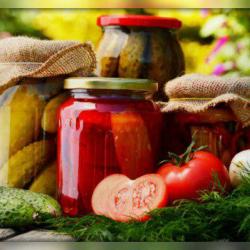 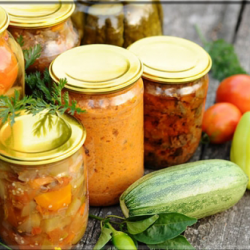 The names of the company OOO "Premium Agro Product"Brief information about the company (year of establishment, staff, etc.)The company was founded in 2016 in the sunny city of Tashkent.Company logo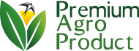 AddressTashkent, Sergeli-8, Str. Shakir 46 ArykFULL NAME. plant managerPhone+998 71 200 44 00 +998 93 387 00 41 Fax+998 71 215 14 05E-mailnfo@pap.uzSitehttp://pap.uzmanufactured productsSusheny vegetablesQuality of productshigherVolume of production-quality certificate-Packaging-Price (In US $ \ unit of measure.)NegotiableDelivery conditionsNegotiableproduct photo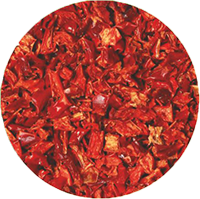 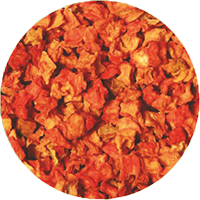 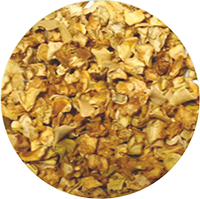 The names of the company «PANDA SANOAT SAVDO» Ltd.Brief information about the company (year of establishment, staff, etc.)LLC "Panda Sanoat Savdo" exists in the market since 2007.Company logoAddress160019, Uzbekistan Namangan region., Namangan street. Navoi / 12FULL NAME. plant managerPhone+ (998 95) 303 88 44FaxE-mailpandasanoatsavdo@gmail.comSitepandasanoatsavdo.uzmanufactured productsCandies, cookies, wafersQuality of productshigherVolume of production-quality certificate-Packaging-Price (In US $ \ unit of measure.)NegotiableDelivery conditionsNegotiableproduct photo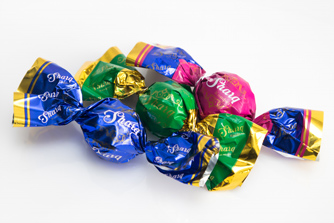 The names of the company «ZEBINISO ONA»Brief information about the company (year of establishment, staff, etc.)ZEBINISO ONA was founded in 1998Company logo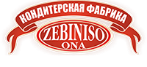 AddressTashkent, Uchtepa district, ul.Uygura TKAD 27FULL NAME. plant managerPhone+998 90 993 00 50+998 98 364 25 25Fax+998 71 247 73 68E-mailSitehttp://zebiniso-ona.uzmanufactured productsConfectioneryQuality of productshigherVolume of production-quality certificate-Packaging-Price (In US $ \ unit of measure.)NegotiableDelivery conditionsNegotiableproduct photoThe names of the company «Candy Gold»Brief information about the company (year of establishment, staff, etc.)The company has been operating for over 15 years. Company logo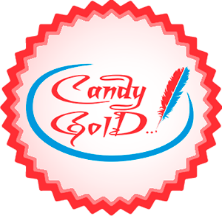 AddressUzbekistan, Tashkent, Almazar P-H str. Oltinsoy 2.FULL NAME. plant managerPhone998 (98) 367-07-90, 998 (90) 941-17-10FaxE-mailcandygold@mail.ruSitehttp://candy-gold.uzmanufactured productsConfectioneryQuality of productshigherVolume of production-quality certificate-Packaging-Price (In US $ \ unit of measure.)NegotiableDelivery conditionsNegotiableproduct photoThe names of the company "Zarkent BUSINESS"Brief information about the company (year of establishment, staff, etc.)Company "Zarkent BUSINESS" Limited Liability Company is a developing manufacturer of confectionery products in Uzbekistan, leading operations for 8 years.Company logoAddressFULL NAME. plant managerPhone(71) 228 56 40FaxE-mailinfo@zarqand.uzSitehttp://zarqand.uz/manufactured productsConfectioneryQuality of productshigherVolume of production-quality certificate-Packaging-Price (In US $ \ unit of measure.)NegotiableDelivery conditionsNegotiableproduct photo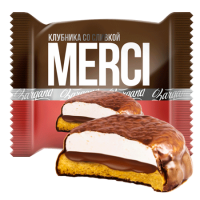 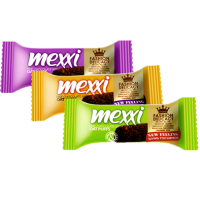 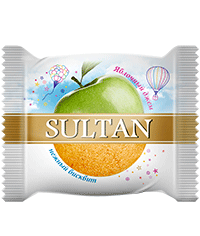 The names of the company «Premium Eco Product»Brief information about the company (year of establishment, staff, etc.)«Premium Eco Product» was founded in 2015.Company logo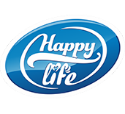 AddressStr. Bogichinor, d. 25 C-3 array satellite, Sergely, 100102 Tashkent,FULL NAME. plant managerJahongirPhone+998 97 761-14-88Fax+998 71 257-76-26  E-mailinfo@happylife.uzSitehttp://happylife.uzmanufactured productsConcentrate juicesQuality of productshigherVolume of production-quality certificate-Packaging-Price (In US $ \ unit of measure.)NegotiableDelivery conditionsNegotiableproduct photo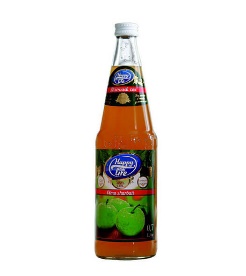 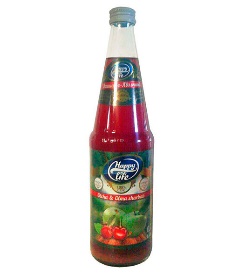 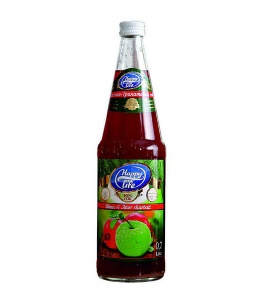 The names of the company PE «TILLO DOMOR»Brief information about the company (year of establishment, staff, etc.)Initially, in 2000, Sharipov Umarbekov Kuranbaevich being a private individual entrepreneur began operations on processing of 150 liters of milk per day.Company logo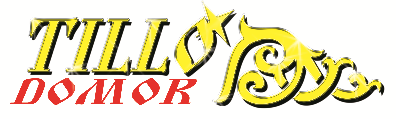 AddressKhorezm region, Urgench city, street Yangi-Shavot 21,FULL NAME. plant managerSharipov Umarbekov KuranbaevichPhone998 (362)352-05-05FaxE-mailtillodomor@rambler.ruSitehttp://tillodomor.uzmanufactured productsProcessing of milk, fresh dairy products and cheeses.Quality of productshigherVolume of production-quality certificate-Packaging-Price (In US $ \ unit of measure.)NegotiableDelivery conditionsNegotiableproduct photo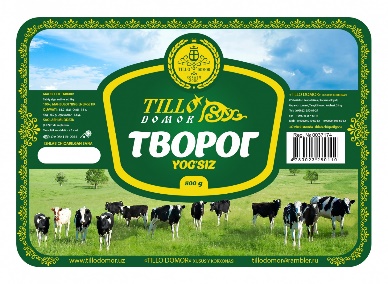 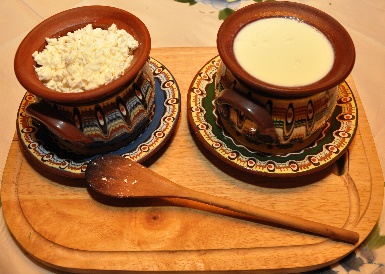 The names of the company Ltd. "Marwin Brands"Brief information about the company (year of establishment, staff, etc.)Marwin Brands - was founded July 27, 2007.Company logo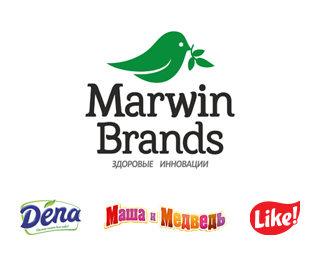 Address111902, Tashkent region, Yukori Chirchik district, street Etirof 15FULL NAME. plant managerKuryazov SherzodPhone+99871 230 4000; +99871 230 2000Fax+99871 230 2300E-mailinfo@marwin.uzSitehttp://marwin.uzmanufactured productshealthy foods fruit-based: natural juices and nectars.Quality of productshigherVolume of production-quality certificate-Packaging-Price (In US $ \ unit of measure.)NegotiableDelivery conditionsNegotiableproduct photo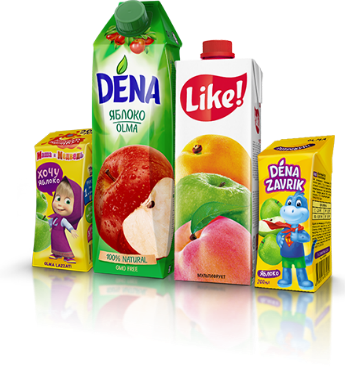 